GRUDZIEŃ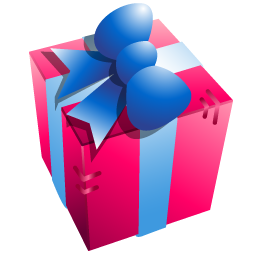 CEL:Dzielenie się jest fajne – obdarowujemy się. Każdy może byćŚw. Mikołajem. potrafię dzielić się z innymi pomagam innym włączam się w pomoc zwierzętom i ludziom pomagającym im rozumiem, że moja pomoc jest bardzo potrzebna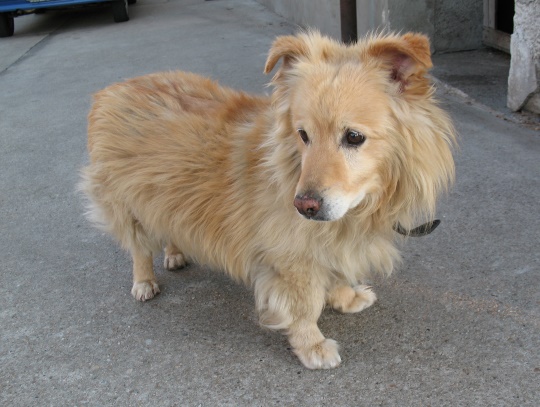 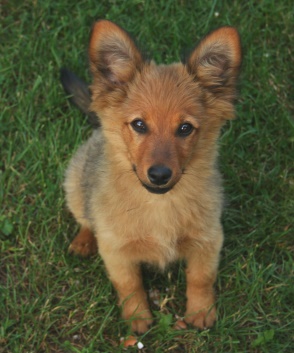 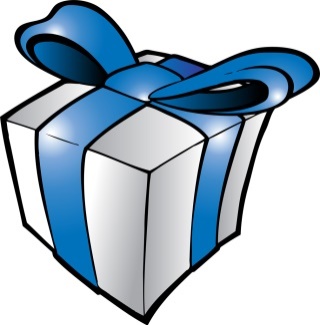 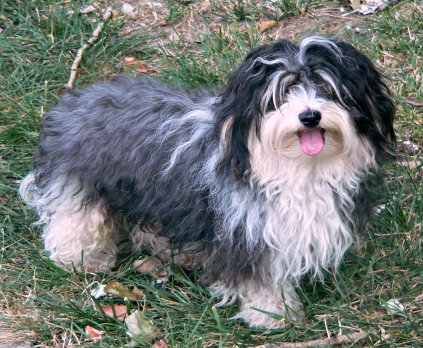 